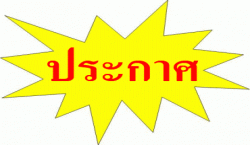 องค์การบริหารส่วนตำบลท่าข้าม   อำเภอปะเหลียน  จังหวัดตรัง  ประชาสัมพันธ์การยื่นแบบแสดงรายการเพื่อชำระภาษีต่าง ๆ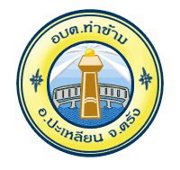 ติดต่อขอยื่นแบบแสดงรายการและชำระภาษีที่กองคลัง  องค์การบริหารส่วนตำบลท่าข้ามโทร....075-288593  (วันและเวลาราชการ)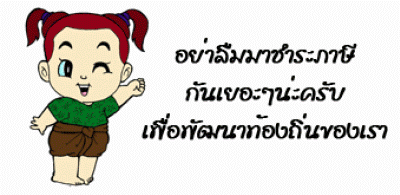 